ARMENIA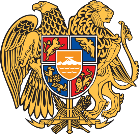 January 16, 201829th Session of the UPR Working GroupReview of RomaniaArmenia welcomes the delegation of Romania and thanks for the presentation of the national report.Armenia appreciates the legislative measures directed at the promotion and protection of the rights of the child, including the adoption of the National Strategy for 2014-2020 and awareness-raising activities in partnership with UNICEF and civil society aimed at elimination of violence against children. Armenia encourages Romania to continue its efforts to protect and promote the rights of the child.We welcome the steps undertaken by Romania to prevent and combat human trafficking, inter alia, development of the legislation in the area, as well as training of relevant professionals. We recommend Romania to take further measures to combat human trafficking and to ensure that perpetrators are brought to justice.Armenia notes with appreciation that human rights education is part of school curricula. We recommend Romania to continue developing effective measures for the promotion of human rights education and awareness-raising.In conclusion, we wish Romania a successful review.